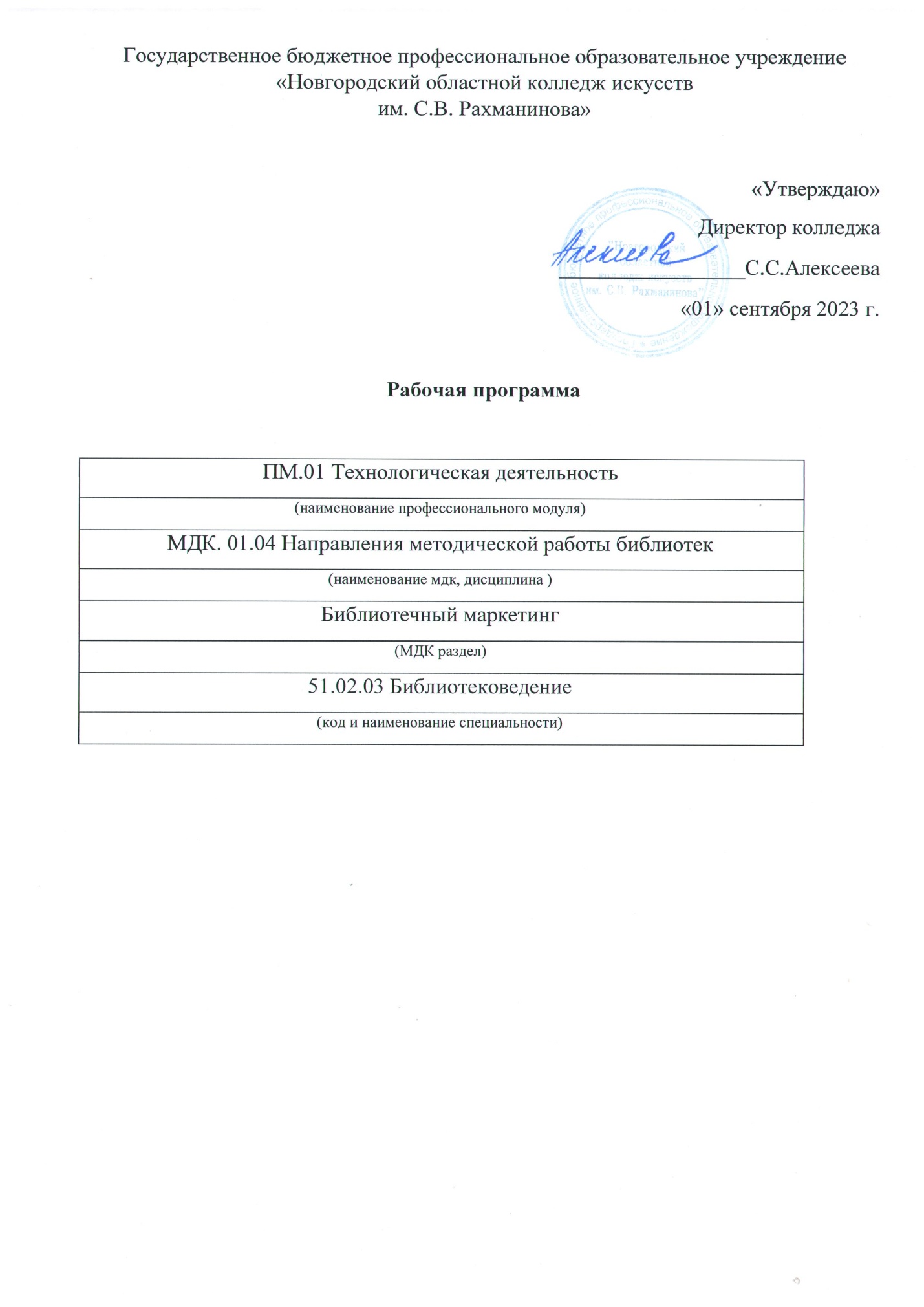 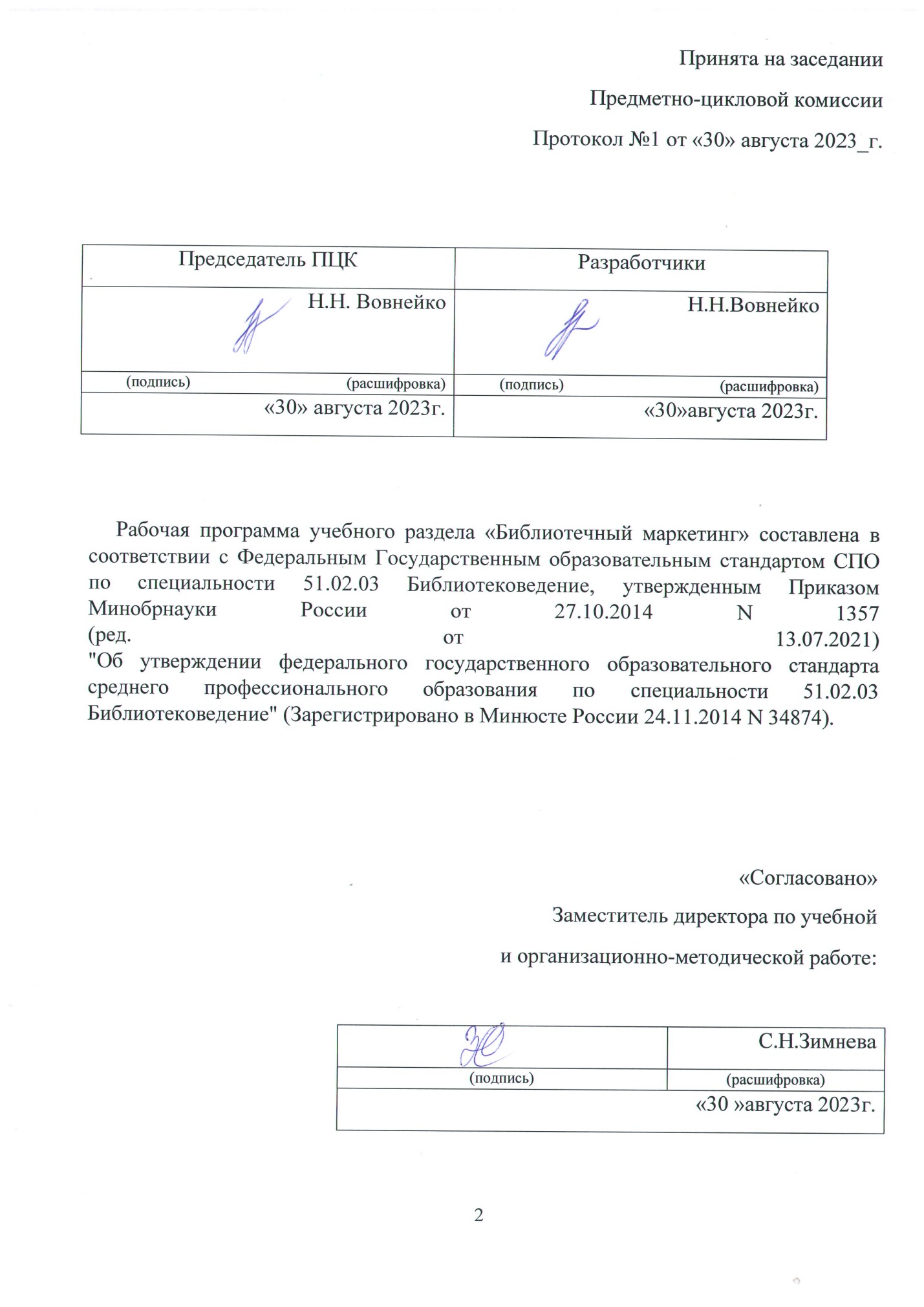 СОДЕРЖАНИЕ1.  ПОЯСНИТЕЛЬНАЯ ЗАПИСКА…………………………………………………………….4 2.ЦЕЛИИЗАДАЧИДИСЦИПЛИНЫ-ТРЕБОВАНИЯК РЕЗУЛЬТАТАМОСВОЕНИЯДИСЦИПЛИНЫ………………………………………………7 3. ТРЕБОВАНИЯ К УРОВНЮ ОСВОЕНИЯ СОДЕРЖАНИЯ ПРОГРАММЫ…………………………………………………………………………………..74. Структура учебной дисциплины…………………………………………………85. СОДЕРЖАНИЕ ДИСЦИПЛИНЫ И ТРЕБОВАНИЯ К ФОРМАМ И СОДЕРЖАНИЮ ТЕКУЩЕГО, ПРОМЕЖУТОЧНОГО, ИТОГОВОГО КОНТРОЛЯ (ПРОГРАММНЫЙ МИНИМУМ, ЗАЧЕТНО-ЭКЗАМЕНАЦИОННЫЕ ТРЕБОВАНИЯ)………………………106. условия реализации ПРОГРАММЫ дисциплины…………………………...137. МЕТОДИЧЕСКИЕ РЕКОМЕНДАЦИИ ПРЕПОДАВАТЕЛЯМ…………………………158.  САМОСТОЯТЕЛЬНАЯ РАБОТА СТУДЕНТОВ…………………………………………169. СПИСОК ЛИТЕРАТУРЫ…………………………………………………… ……………..2110.Лист переутверждения рабочей программы дисциплины (профессионального модуля)…………………………………………………………………..2211.ЛИСТ РЕГИСТРАЦИИ ИЗМЕНЕНИЙ, ВНЕСЕННЫХ В РАБОЧУЮ ПРОГРАММУ…………………………………………………………………………………..23Раздел 2.1. ПОЯСНИТЕЛЬНАЯ ЗАПИСКАОбласть применения программыРабочая программа междисциплинарного курса «Направления методической работы библиотек» по разделу «Библиотечный маркетинг» является частью основной образовательной программы в соответствии с ФГОС по специальности СПО 51.02.03 Библиотековедение, утвержденная приказом Министерства образования и науки Российской Федерации от 27 октября 2014 г. N 1357.  углубленной подготовки в части освоения основного вида профессиональной деятельности по специальности 51.02.03 Библиотековедение библиотекарь, специалист по информационным ресурсам  готовится к следующим видам деятельности:1. Технологическая деятельность (классификация библиотечных документов, аналитико-синтетическая обработка документов, их хранение; применение прикладного программного обеспечения, Интернета; информационное и справочно-библиографическое обслуживание пользователей библиотек).2. Организационно-управленческая деятельность (планирование, организация и обеспечение эффективности функционирования библиотеки в соответствии с меняющимися потребностями пользователей библиотек; ведение учетной документации и контроль за качеством предоставляемых услуг населению; прием управленческих решений, руководство коллективом библиотеки).3. Культурно-досуговая деятельность (реализация досуговой и воспитательной функции библиотеки, организация досуговых мероприятий; обеспечение дифференцированного библиотечного обслуживания пользователей библиотеки; приобщение к национальным и региональным традициям).4. Информационно-аналитическая деятельность (использование коммуникативных и информационных технологий в профессиональной деятельности; применение мультимедийных технологий; оценивание результативности различных этапов информатизации библиотеки; анализ деятельность отдельных подсистем автоматизированных библиотечно-информационных систем (АБИС) и формулировка требований к их дальнейшему развитию; использование внешних баз данных и корпоративных ресурсов библиотечно-информационных систем).Общие и профессиональные компетенции Библиотекарь, специалист по информационным ресурсам  долженобладать ОБЩИМИ КОМПЕТЕНЦИЯМИ:ОК 1. Понимать сущность и социальную значимость своей будущей профессии, проявлять к ней устойчивый интерес.ОК 2. Организовывать собственную деятельность, определять методы и способы выполнения профессиональных задач, оценивать их эффективность и качество.ОК 3. Решать проблемы, оценивать риски и принимать решения в нестандартных ситуациях.ОК 4. Осуществлять поиск, анализ и оценку информации, необходимой для постановки и решения профессиональных задач, профессионального и личностного развития.ОК 5. Использовать информационно-коммуникационные технологии для совершенствования профессиональной деятельности.ОК 6. Работать в коллективе, обеспечивать его сплочение, эффективно общаться с коллегами, руководством, потребителями.ОК 7. Ставить цели, мотивировать деятельность подчиненных, организовывать и контролировать их работу с принятием на себя ответственности за результат выполнения заданий.ОК 8. Самостоятельно определять задачи профессионального и личностного развития, заниматься самообразованием, осознанно планировать повышение квалификации.ОК 9. Ориентироваться в условиях частой смены технологий в профессиональной деятельности.Библиотекарь, специалист по информационным ресурсам  долженобладатьПРОФЕССИОНАЛЬНЫМИ  КОМПЕТЕНЦИЯМИ:Технологическая деятельность:ПК 1.1. Комплектовать, обрабатывать, учитывать библиотечный фонд и осуществлять его сохранность.ПК 1.2. Проводить аналитико-синтетическую обработку документов в традиционных и автоматизированных технологиях, организовывать и вести справочно-библиографический аппарат библиотеки.ПК 1.3. Обслуживать пользователей библиотек, в том числе с помощью информационно-коммуникационных технологий.ПК 1.5. Использовать маркетинговые принципы в библиотечно-информационной деятельности. Культурно-досуговая деятельность:ПК 3.4 Приобщать пользователей библиотек к национальным и региональным традициям.ПК 3.5 Создавать комфортную информационную среду, обеспечивающую дифференцированный подход к различным категориям пользователей. ПК 3.6  Владеть культурой устной и письменной речи, профессиональной терминологией. Информационно-аналитическая деятельность:ПК 4.1 Использовать современные информационные и телекоммуникационные технологии в профессиональной деятельности.ПК 4.2 Использовать прикладное программное обеспечение в формировании библиотечных фондов.ПК 4.3 Создавать и использовать базы данных в профессиональной деятельности.ПК 4.4 Использовать информационные ресурсы и авторитетные файлы корпоративных информационных систем.ПК 4.5 Использовать программные средства повышения информационной безопасности. Рабочая программа раздела  «Библиотечный маркетинг» может быть использована в следующих областях профессиональной деятельности выпускников:- Область профессиональной деятельности выпускников: организация работы библиотек всех видов, библиотечных систем, библиотечно-информационных центров, ведение библиотечно-библиографических и информационных процессов.- Объектами профессиональной деятельности выпускников являются:государственные, региональные, муниципальные библиотеки и информационные центры; библиотеки учреждений и организаций независимо от их организационно-правовых форм; документные и информационные фонды;библиотечно-информационные ресурсы и программное обеспечение;пользователи библиотек всех видов.Место дисциплины в структуре программы подготовке специалистов среднего звенаУчебный раздел  «Библиотечный маркетинг»  в структуре основной профессиональной образовательной программы принадлежит  к профессиональному модулю ПМ, 01 «Технологическая деятельность». 2. ЦЕЛИИЗАДАЧИДИСЦИПЛИНЫ-ТРЕБОВАНИЯКРЕЗУЛЬТАТАМ ОСВОЕНИЯ ДИСЦИПЛИНЫЦельюизучения учебной дисциплины является:- освоения учебной дисциплины «Библиотечный маркетинг» является формирование и подготовка специалистов, владеющих технологией маркетинговпринципов в библиотечно-информационной деятельности.Задачами изучения учебной дисциплины являются:- обучение специальным знаниям, умениям и навыкам в области маркетинговой деятельности в библиотеке;- овладение методами разработки имиджевых стратегий и фирменного стиля библиотеки3.ТРЕБОВАНИЯ К УРОВНЮ ОСВОЕНИЯ СОДЕРЖАНИЯ ПРОГРАММЫВ результате освоения курса обучающийся должен:иметь практический опыт:-работать  с информацией в глобальных компьтерных сетяхуметь:- использовать знания в области менеджмента и маркетинга в деятельности  библиотечно- информационных учреждений. знать: - виды маркетинга, применяемые в современной библиотечно- информационной практике Рабочая программа составлена в соответствии с Рабочей программой воспитания и календарным планом воспитательной работы (https://noki53.ru/about/programma-vospitaniya.phpОбразовательная деятельность при освоении образовательной программы или отдельных ее компонентов организуется в форме практической подготовки.Образовательная деятельность при освоении образовательной программы или отдельных ее компонентов организуется с использованием средств электронного обучения, с применением дистанционных образовательных технологий .тестирующие системы (НЭШ)информационно-справочные системыэлектронные учебники (ЭБС «Лань»)электронные энциклопедии (библиотека колледжа: электронный читальный зал Президентской библиотеки имени Б.Н. Ельцина)справочники (библиотека колледжа: электронный читальный зал Президентской библиотеки имени Б.Н. Ельцина)электронные дидактические материалыобразовательные видеофильмыфоторепродукции картин, памятников архитектуры и скульптуры, фотоизображения окружающего мира (природы и общества) и т.п.аудиофрагментыноты, партитурыпрезентацииВ зависимости от целей занятий могут использоваться электронная почта, социальные сети, мессенджеры4. Структура учебной дисциплиныОбъем времени, выделяемый на МДК, дисциплиныВ соответствии с учебным планом обязательная учебная нагрузка по разделу  Библиотечный маркетинг на специальности 51.02.03 -Библиотековедение – 64  часа, 32 часа отводится на самостоятельную работу студентов, максимальная нагрузка - 96 часов.Изучение раздела Библиотечный маркетинг  проходит с 7-  6 семестрах, на протяжении одного года по 2 часа в неделю.  Форма итогового контроля – контрольная работа.Тематический планСпециальность- «51.02.03 Библиотековедение»Форма обучения – очнаяРаспределение учебной нагрузки по семестрамСпециальность: «51.02.03  Библиотековедение»Форма обучения: очная5. СОДЕРЖАНИЕ ДИСЦИПЛИНЫ И ТРЕБОВАНИЯ К ФОРМАМ И СОДЕРЖАНИЮ ТЕКУЩЕГО, ПРОМЕЖУТОЧНОГО, ИТОГОВОГО КОНТРОЛЯ (ПРОГРАММНЫЙ МИНИМУМ, ЗАЧЕТНО-ЭКЗАМЕНАЦИОННЫЕ ТРЕБОВАНИЯ)5.1. Содержание учебной дисциплины дисциплиныВведение   Определение дисциплины и её основных понятий. Структура дисциплины.Студент должен уметь: понимать соотношение понятий «менеджмент» и «маркетинг», различать варианты базовых составляющих маркетинга как активного метода управления конкретной деятельностью.Содержание понятия «маркетинг» , «библиотечный маркетинг», что нового приносит маркетинг в работу библиотеки, как меняется структура управления и какой может быть индивидуальная маркетинговая концепция, какие  преимущества даёт библиотекам маркетинговая ориентация, в чём отличие «библиотечного» от некоммерческого» маркетинга, какие преимущества дает библиотекам маркетинговая ориентация и есть ли ограничения в её развитии.Раздел 1.  Теоретические основы и ведущие структурные элементы маркетингаСтудент должен знать: концепцию, основные цели и задачи маркетинга и его составные элементы.Студент должен уметь: выделять блочно-модульную схему маркетинга и его составные элементы.Тема 1.1. Маркетинг как активный метод управления конкретной деятельностьюСтудент должен знать:	Концепцию маркетинга .Маркетинговый комплекс (товар, цена, методы распространения, стимулирование).Студент должен уметь: Понимать функции маркетинга, цели и задачи. Тема 1.2 Структурно- логическое составление маркетингаСтудент должен знать:Методы, принципы маркетинга,  а также средства (политика продуктов, политика ценообразования, политика продвижения).Студент должен уметь:выделять блочно-модульную схему маркетинга и его составные элементы.      Практическая работа № 1, см.  «Методические рекомендации» Раздел 2.   Сущность и характерные черты маркетинга библиотечно- информационных  продуктовСтудент должен знать: применение маркетинговых методов в разных библиотеках.Этапы схематической модели деятельности абстрактной библиотеки с использованием «блока обратной связи» с пользователями. О специализированной маркетинговой службы библиотеки – её задачи и основные напраления в работе.Студент должен уметь: использовать схематическую микроэкономическую модель функционирования библиотеки. Проводить маркетинговые исследования.Тема 2.1 . Постановка вопроса Студент должен знать:Цель профильного маркетинга. Понятие «Библиотечно- информационный маркетинг». Студент должен уметь: ориентироваться на многоаспектную библиотечную среду. Понимать функции маркетинга библиотечной продукции и услуг.Тема 2.2. Ведущая роль маркетингового блока в управлении библиотечной деятельностью Студент должен знать: экономический микроуровень библиотечной деятельностью. Компонентыклассической микроэкономики, позволяющих обосновать механизм принятия управленческих решений в библиотеке: теорию спроса; концепцию полезности; эффект неопределенности выбора пользователя; идею конкурентных рынков; ценовая политика на платные формы обслуживания.Студент должен уметь: Составлять и проводить разные варианты маркетинговых исследований: опрос, наблюдение, эксперимент, тестирование и т.д.Практическая работа №2  См. «Методические рекомендации».Тема 2.3 Специализированная маркетинговая служба библиотекиСтудент должен знать: Направление деятельности маркетинговых подразделений. Общие основные задачи.Студент должен уметь: понимать основные задачи маркетинговых подразделений.Практическая работа № 3- №4. См. «Методические рекомендации».Самостоятельная работа, см. «Методические рекомендации».Раздел 3. Виды маркетинга, применяемые в современной библиотечно- информационной практикеТема 3.1 Общие положенияСтудент должен знать: главные направления маркетингового управления. Характерные особенности маркетинговой деятельности библиотек. Виды маркетинга.Студент должен уметь: анализировать отдельные виды для библиотечно- информационной практики видов маркетинга.Тема 3.2 Виды маркетинга. Внутренний маркетингСтудент должен знать: понятие «внутренний маркетинг».Инструментарий руководителя для целенаправленного воздействия на поведение, формирование шкалы ценностей и профессиональной ориентации библиотекарей.Студент должен уметь:анализировать отдельные виды  маркетингадля библиотечно- информационной практики.Практическая работа № 6 См. «Методические рекомендации».Самостоятельная работа, см. «Методические рекомендации».Тема 3.2.1 Другие виды маркетингаСтудент должен знать: понятие «Количественный и качественный маркетинг» Ценовой маркетинг. Целевые приоритеты ценовой политики библиотеки.Студент должен уметь: рассчитывать стоимость одной библиотечной услуги.Практическая работа № 7. См. «Методические рекомендации».Самостоятельная работа, см. «Методические рекомендации».Раздел 4. Маркетинговая концепция библиотекиТема 4.1 Методы и направления политики коммуникации в библиотекеСтудент должен знать:Понятие термина «Коммуникация». Типы и направления коммуникации:- личные контакты библиотечного персонала с пользователями;- мероприятия «паблик рилейшнз» ;- реклама;- создание благоприятной «внутренней атмосферы».          Студент должен уметь: определять категории целевых групп в ПР.Тема 4.2 Связь с общественностью - «Паблик рилейшнз»- комплексное взаимодействие библиотеки с общественностью        Студент должен знать: сущность (понятие) «Паблик Рилейшнз» Функции, цели, задачи и формы ПР. Студент должен уметь: выделять основные формы и смешанные методы ПР.Использовать приёмы фандрейзинга в условиях библиотеки.Тема 4.3 Особенности библиотечной рекламыСтудент должен знать: понятия «реклама», «библиотечная реклама». Требования, функции рекламы, формы библиотечной рекламы. Федеральный  закон «О рекламе» (14 июня, 1995г.)Студент должен уметь: популяризировать новые формы и методы рекламы в обслуживании пользователей. Практическая работа № 8- №9. См. «Методические рекомендации».Самостоятельная работа, см. «Методические рекомендации».Тема:4.4Методическая работа центральных библиотек в помощь развитию внебюджетных источниковСтудент должен знать: цели и задачи методического отдела.Студент должен уметь: использовать методы и формы для привлечения внебюджетных средств.Практическая работа № 10  См. «Методические рекомендации».Самостоятельная работа, см. «Методические рекомендации».Тема 4.5 Психология делового человекаСтудент должен знать: новое мышление в управлении библиотекой, знать психологию делового человека.Студент должен уметь: составлять досье на руководителя библиотеки.Практическая работа № 11 См. «Методические рекомендации».Самостоятельная работа, см. «Методические рекомендации».5.2 Требования к формам и содержанию текущего, промежуточного, итогового контроля 6. условия реализации ПРОГРАММЫ дисциплиныКарта учебно-методического обеспечения Раздел «Библиотечный каталог» 1. Форма обучения – очная, всего часов –96 ч., из них уроки –64 ч.Специальность – « 51.02.03 Библиотековедение» Обеспечение дисциплины учебными изданиямиТаблица 2. Обеспечение дисциплины учебно-методическими материалами (разработками) Материально-техническое обеспечение курса. Обеспечение дисциплины средствами обученияРеализация учебной дисциплины требует наличия учебного кабинета библиотековедения 7. МЕТОДИЧЕСКИЕ РЕКОМЕНДАЦИИ ПРЕПОДАВАТЕЛЯМПроведение урока по теме «Особенности библиотечной рекламы».Студент должен знать: понятия «реклама», «библиотечная реклама». Требования, функции рекламы, формы библиотечной рекламы. Федеральный  закон «О рекламе» (14 июня, 1995г.)Студент должен уметь: популяризировать новые формы и методы рекламы в обслуживании пользователей. Форма проведения КВН8 .САМОСТОЯТЕЛЬНАЯ РАБОТА СТУДЕНТОВ	Самостоятельная работа студентов  – это активные формы индивидуальной деятельности направленные на закрепление пройденного материала, формирование умений и навыков быстро решать поставленные  задачи, творческое осмысление пройденного материала.	Целью разрабатываемой системы самостоятельных работ по дисциплине «Библиотечные  каталоги», является развитие познавательной самостоятельности студентов; систематизации, закрепления и углубление теоретических знаний, формирование умений использовать различные источники информации, самостоятельности мышления, способностей к саморазвитию, развития исследовательских умений.	Задания являются конкретизацией лекционного материала и соответствуют основным его темам.	В данных методических рекомендациях описаны виды внеаудиторной самостоятельной работы.	Изучение курса «Библиотечные                                                                                                                                                                                                                                                                                                                                                                                                                                                                                                                                                                                                                                                                                                                                                                                                                                                                                                                                                                                                                                                                                                                                                                                                                                                                                                                                                                                                                                                                                                                                                                                                                                                                                                                                                                                                                                                                                                                                                                                                                                                                                                                                                                                                                                                                                                               каталоги» предполагает выполнение следующих работ:поиск источников информации по заданной теме;изучение литературы  по проблемам курса;составление плана текста, конспектирование;подготовку сообщений для выступления на занятиях.Основными формами контроля внеаудиторной самостоятельной работы студентов по дисциплине являются опросы.Важнейшую роль играет подготовка самостоятельных сообщений для выступления на занятиях  с целью отработки навыков публичных выступлений, умений грамотно излагать материал, рассуждать, дискутировать.Основные требования к результатам работы:уровень освоения студентом учебного материала;соответствие выполненного задания предлагаемой теме;умение студента использовать теоретические знания при выполнении практических задач;оригинальность предлагаемых решений;качество оформления материала.Каждый вид самостоятельной работы оценивается по 5-ти бальной системе. Итоги самостоятельной работы студентов подводятся на консультациях и занятиях.		Критерии  оценки:Оценка «отлично» ставится студенту, если:работа написана аккуратно, без помарок, разборчивым почерком;ответы конкретные, лаконичные;задания выполнены правильно.	Оценка «хорошо» ставится студенту если:ответы конкретные и лаконичные, но могут быть незначительные неточности;Оценка «удовлетворительно» ставится если:не выполнено до конца одно из заданий;ответы содержат некоторые неточности;Оценка «неудовлетворительно» ставится если:допущены принципиальные ошибки;работа оформлена небрежно;вопросы раскрыты поверхностно.Методические рекомендацииПеречень практических занятий студентов.Содержание практических работ определено тем, что колледж готовит специалистов, умеющих выполнять методику и технику каталогизации и индексирования (систематизации) документов.	Практические работы дают возможность студентам самостоятельно и квалифицированно решать конкретные задачи, используя теоретические знания, полученные на лекциях отдельные темы, выносятся на учебную практику в библиотеки. Это практические работы по изучению маркетинга в библиотекеСтудент должен знать:- цели, задачи, особенности библиотечного маркетинга;Студент должен уметь:- вырабатывать потребность к специальным знаниям и применению их в своей практической деятельности.	Перечень заданий. Практические занятия по данной дисциплине проводятся в виде: графических диктантов, семинаров, экскурсий и другие. Целью этих занятий является: закрепление теоретических знаний, формирование умений и навыков самостоятельной работы с учебной и методической литературой по конкретному вопросу. Возможность использования сравнительного анализа в работе библиотек г. Новгорода.Содержание практических работ.Практическая работа № 1.2 Структурно- логическое составление маркетингаЗадание:1.По схеме рассмотреть и выделитьблочно-модульную схему маркетинга и его составные элементы.Литература: Справочник библиотекаря  : справочное издание / А. Н. Ванеев [и др.] ; ред. А. Н. Ванеев, В. А. Минкина. - 3-е изд., испр. и доп. – Санкт-Петербург : Профессия, 2007. - 495 с. Суслова, И. М. Практический маркетинг в библиотеках : учебно-методическое пособие / И. М. Суслова. - Москва :Либерея, 2021. - 143 с.Практическая работа №2.2.Ведущая роль маркетингового блока в управлении библиотечной деятельностиЗадание:1. Составить и провести  разные варианты маркетинговых исследований: опрос, наблюдение, эксперимент, тестирование и т.д.Литература:1.  Справочник библиотекаря  : справочное издание / А. Н. Ванеев [и др.] ; ред. А. Н. Ванеев, В. А. Минкина. - 3-е изд., испр. и доп. – Санкт-Петербург : Профессия, 2007. - 495 с.2.  Суслова, И. М. Практический маркетинг в библиотеках : учебно-методическое пособие / И. М. Суслова. - Москва :Либерея, 2021. - 143 с.Практическая работа № 2.3 Специализированная маркетинговая служба библиотекиЗаданиеНа практике ознакомиться  с работой отдела маркетинга.Сделать сообщение.Литература:1.  Справочник библиотекаря  : справочное издание / А. Н. Ванеев [и др.] ; ред. А. Н. Ванеев, В. А. Минкина. - 3-е изд., испр. и доп. – Санкт-Петербург : Профессия, 2007. - 495 с.2.  Суслова, И. М. Практический маркетинг в библиотеках : учебно-методическое пособие / И. М. Суслова. - Москва :Либерея, 2021. - 143 с..Практическая работа № 3.2 Виды маркетингаЗадание:1. рассчитывать стоимость одной библиотечной услуги.Литература:1. Справочник библиотекаря  : справочное издание / А. Н. Ванеев [и др.] ; ред. А. Н. Ванеев, В. А. Минкина. - 3-е изд., испр. и доп. – Санкт-Петербург : Профессия, 2007. - 495 с.2.  Суслова, И. М. Практический маркетинг в библиотеках : учебно-методическое пособие / И. М. Суслова. - Москва :Либерея, 2021. - 143 с.Практическая работа № 7.  3.2.1 Другие виды маркетингаЗадание:1.  Рассчитать по формулам  стоимость одной библиотечной услуги.Литература:1. Справочник библиотекаря  : справочное издание / А. Н. Ванеев [и др.] ; ред. А. Н. Ванеев, В. А. Минкина. - 3-е изд., испр. и доп. – Санкт-Петербург : Профессия, 2007. - 495 с.2.  Суслова, И. М. Практический маркетинг в библиотеках : учебно-методическое пособие / И. М. Суслова. - Москва :Либерея, 2021. - 143 с.Практическая работа №  4.2 Связь с общественностью - «Паблик рилейшнз»- комплексное взаимодействие библиотеки с общественностью        Студент должен знать: сущность (понятие) «Паблик Рилейшнз» Функции, цели, задачи и формы ПР. Задание: изучить и проанализировать  основные формы и смешанные методы ПР. в библиотеке на практикеИспользовать приёмы фандрейзинга в условиях библиотеки.Литература:1. Справочник библиотекаря  : справочное издание / А. Н. Ванеев [и др.] ; ред. А. Н. Ванеев, В. А. Минкина. - 3-е изд., испр. и доп. – Санкт-Петербург : Профессия, 2007. - 495 с.2.  Суслова, И. М. Практический маркетинг в библиотеках : учебно-методическое пособие / И. М. Суслова. - Москва :Либерея, 2021. - 143 с.Практическая работа № 4.3 Особенности библиотечной рекламыСтудент должен знать: понятия «реклама», «библиотечная реклама». Требования, функции рекламы, формы библиотечной рекламы. Федеральный  закон «О рекламе» (14 июня, 1995г.)Студент должен уметь: популяризировать новые формы и методы рекламы в обслуживании пользователей. Литература:Борисова, О. О.  Рекламные и выставочные технологии в библиотечно-информационной деятельности : учебно-практическое пособие / О. О. Борисова. - 2-е изд., перераб. и доп. - Москва: Литера, 2010. - 153 с.   Комиссарова, Л. Д. Социально-психологические технологии в работе современной публичной библиотеки : методическое пособие / Л. Д. Комиссарова. - Москва :Либерея, 2021. - 149    Михнова, И. Б. Как сделать рекламу библиотеки: теория, методика, практика / И. Б. Михнова, Г. Л. Цесарская. – Москва :Библиомаркет, 1996. - 220 с.Практическая работа № 5 Психология делового человекаЗадание: составить  досье на руководителя библиотеки.Литература:1.Орлов, В.В. ПР, реклама и брендингбиблиотеки :учебное пособие.- СПб, 2020.-132с.2. 2. Комиссарова, Л. Д. Социально-психологические технологии в работе современной публичной библиотеки : методическое пособие / Л. Д. Комиссарова. - Москва :Либерея, 2021. - 149 9. Основной список литературы по курсу1.     Борисова, О. О.  Рекламные и выставочные технологии в библиотечно-информационной деятельности : учебно-практическое пособие / О. О. Борисова. - 2-е изд., перераб. и доп. - Москва: Литера, 2010. - 153 с.2.   Комиссарова, Л. Д. Социально-психологические технологии в работе современной публичной библиотеки : методическое пособие / Л. Д. Комиссарова. - Москва :Либерея, 2003. - 149 3.   Михнова, И. Б. Как сделать рекламу библиотеки: теория, методика, практика / И. Б. Михнова, Г. Л. Цесарская. – Москва :Библиомаркет, 1996. - 220 с.4. Справочник библиотекаря  : справочное издание / А. Н. Ванеев [и др.] ; ред. А. Н. Ванеев, В. А. Минкина. - 3-е изд., испр. и доп. – Санкт-Петербург : Профессия, 2007. - 495 с.5. Суслова, И. М. Практический маркетинг в библиотеках : учебно-методическое пособие / И. М. Суслова. - Москва :Либерея, 2005. - 143 с.6. Орлов, В.В. ПР, реклама и брендингбиблиотеки :учебное пособие.- СПб, 2020.-132с.Лист переутверждения рабочей программыдисциплины (профессионального модуля)Рабочая программа: _____________________________________________________________________________________________________одобрена на 20__/20__ учебный год на заседании предметно-цикловой комиссии	_от	20	г., протокол №	Председатель ПЦК	Рабочая программа: _____________________________________________________________________________________________________одобрена на 20__/20__ учебный год на заседании предметно-цикловой комиссии	_от	20	г., протокол №	Председатель ПЦК	(подпись)	(Инициалы и фамилия)Рабочая программа: _____________________________________________________________________________________________________одобрена на 20__/20__ учебный год на заседании предметно-цикловой комиссии	_от	20	г., протокол №	Председатель ПЦК	Рабочая программа: _____________________________________________________________________________________________________одобрена на 20__/20__  учебный год на заседании предметно-цикловой комиссии	_от	20	г., протокол №	Председатель ПЦК	(подпись)	(Инициалы и фамилия)ЛИСТ РЕГИСТРАЦИИ ИЗМЕНЕНИЙ, ВНЕСЕННЫХ В РАБОЧУЮ ПРОГРАММУМакс.Кол-во аудиторных часов при очной форме обучения (в том числе по программе воспитания)Кол-во аудиторных часов при очной форме обучения (в том числе по программе воспитания)Кол-во аудиторных часов при очной форме обучения (в том числе по программе воспитания)Сам.раб.Сам.раб.Наименование разделов и темучебнаянагрузкаВсегочасовтеор.практ.индиндВведение в курс: 222I семестрРаздел 1. Теоретические основы и ведущие структурные элементы маркетинга1086221.1 Маркетинг как активный метод управления конкретной деятельности42221.2 Структурно- логическое составление маркетинга6642Раздел 2. Сущность и характерные черты маркетинга библиотечно- информационных продуктов2.1. Постановка вопроса2222.2.Ведущая роль маркетингового блока в управлении библиотечной деятельности 4422II семестр2.3. Специализированная маркетинговая служба библиотеки126246Раздел 3. Виды маркетинга, применяемые в современной библиотечно- информационной практике3.1. Общие положения 2223.2 Виды маркетинга642223.2.1 Другие виды маркетинга6442Раздел 4. Маркетинговая концепция библиотеки4828208204.1 Методы и направления политики коммуникации в библиотеке2224.2 Связь с общественностью - «Паблик рилейшнз»- комплексное взаимодействие библиотеки с общественностью201064104.3 Особенности библиотечной рекламы1284444.4Методическая работа центральных библиотек в помощь развитию внебюджетных источников 84444.5 Психология делового человека86422ВСЕГО ПО КУРСУ:9664422232Вид учебной работыВсегоНомер семестраНомер семестраНомер семестраНомер семестраНомер семестраНомер семестра78Аудиторные занятия:- теоретические занятия: (лекции);- практические занятия: (семинары);Самостоятельная работа4222321664261628ВСЕГО:962670Вид итогового контроляК.р.К.р.Формы контроля (контрольная работа, зачёт, экзамен)Содержание текущего, промежуточного или итогового контроля Обоснование степени сложности курс семестр Формы контроля (контрольная работа, зачёт, экзамен)Содержание текущего, промежуточного или итогового контроля Обоснование степени сложности IIIVIIКонтрольнаяПисьменно ответитьработана практические вопросы по системати-требованиямизации документовпрограммыIIIVIIIКонтрольная раррррраработа…Степень сложностиработаопределяется требова-нями программыБиблиографическое описание изданияВид занятия, в котором используетсяЧисло обеспечи-ваемых часовКол-во экземпляровКол-во экземпляровБиблиографическое описание изданияВид занятия, в котором используетсяЧисло обеспечи-ваемых часовУчебный кабинетБиблиотека колледжа1.Борисова, О. О.  Рекламные и выставочные технологии в библиотечно-информационной деятельности : учебно-практическое пособие / О. О. Борисова. - 2-е изд., перераб. и доп. - Москва: Литера, 2010. - 153 с.Лекция,Практич. работа,Самост.работа20112.  Комиссарова, Л. Д. Социально-психологические технологии в работе современной публичной библиотеки : методическое пособие / Л. Д. Комиссарова. - Москва :Либерея, 2003. - 149 Лекция, Практич. работа,Самост.работа20113.Михнова, И. Б. Как сделать рекламу библиотеки: теория, методика, практика / И. Б. Михнова, Г. Л. Цесарская. – Москва :Библиомаркет, 1996. - 220 с.Лекция, Самост.работа2034. Справочник библиотекаря  : справочное издание / А. Н. Ванеев [и др.] ; ред. А. Н. Ванеев, В. А. Минкина. - 3-е изд., испр. и доп. – Санкт-Петербург : Профессия, 2007. - 495 с.Лекция, Самост.работа6035.Суслова, И. М. Практический маркетинг в библиотеках : учебно-методическое пособие / И. М. Суслова. - Москва :Либерея, 2005. - 143 с.Лекция, Самост.работа40116.Орлов, В.В. ПР, реклама и брендингбиблиотеки :учебное пособие.- СПб, 2020.-132с.Лекция, Самост.работа2011Библиографическое описание изданияВид занятия, в котором используетсяЧисло обеспечиваемых часовКол-во экземпляровКол-во экземпляровБиблиографическое описание изданияВид занятия, в котором используетсяЧисло обеспечиваемых часовУчебный кабинетБиблиотека колледжа1. Библиотечно- библиографическая классификация: Средние таблицы: практ.пособие.- М., 2001ЛекцияСамост.работа40212. Библиотечно- библиографическая классификация: Средние таблицы: практ.пособие: вып. 2.- М., 2005ЛекцияСамост.работа40113. Библиотечно- библиографическая классификация: Средние таблицы: практ.пособие: вып. 3.- М., 2007ЛекцияСамост.работа40114. Сукиасян, Э.Р. Школа индексирования: практ.пособие.- М., 2005.- (Серия «Библиотекарь и время. XXI век», Вып.39)ЛекцияСамост.работа10115. ВовнейкоН.Н.Методические разработки тестов, контрольных уроков, зачетов.Контрольные уроки, зачеты, самост.работа610Наименование и описание средств обученияВид занятия, в котором используетсяЧисло обеспечиваемых часовКол-во экземпляров1. КомпьютерЛекцииПрактич.работаСамост.работа9612. Библиотечный фонд традиционный и на электронных носителях	Лекции Практич.работаСамост.раб.9620003. ПринтерСамост.раб.961Наименование темПеречень заданийСодержание заданийЧасыЧасыНаименование темПеречень заданийСодержание заданий9 кл.11 кл.Раздел 1. Теоретические основы и ведущие структурные элементы маркетинга1.1 Маркетинг как активный метод управления конкретной деятельности1. Подобрать примеры понятия «маркетинг» и «библиотечный маркетинг»  из разных источников1. Записать в тетради  2Раздел 2. Сущность и характерные черты маркетинга библиотечно- информационных продуктовТема 2.3. Специализированная маркетинговая служба библиотеки1. Ознакомиться с функциями отдела маркетинга   в библиотеках В.Новгорода1. Представить анализ в письменном виде6Тема 3.2 Виды маркетинга1.Анализ видов маркетинга, применяемых в библиотеках В.Новгорода1. Анализ оформить письменно2Раздел 4. Маркетинговая концепция библиотеки4.2 Связь с общественностью - «Паблик рилейшнз»- комплексное взаимодействие библиотеки с общественностью1.Ознакомиться с партнерами библиотек В.Новгорода1. Анализ оформить письменно44.3 Особенности библиотечной рекламы1. Проанализировать формы печатной рекламы на практикев библиотеке1. Представить анализ в письменном виде44.4Методическая работа центральных библиотек в помощь развитию внебюджетных источников1. Изучить план и отчет библиотеки по привлечению финансовых ресурсах1. Записать в тетради  44.5 Психология делового человека1. Анализ  досье директора библиотеки1. Представить анализ в письменном виде2Номер измененияНомер листаДата внесения измененияФИО ответственного за внесение измененияПодписьответственного за внесение изменения